    РЕШЕНИЕ                                                О состоянии противопожарной безопасности на территории муниципального образования «Нышинское»       Заслушав информацию Еремеева Н. Т., Главы муниципального образования «Нышинское»  «О состоянии противопожарной безопасности на территории муниципального образования «Нышинское»     СОВЕТ ДЕПУТАТОВ РЕШИЛ:     Информацию «О состоянии противопожарной безопасности на территории муниципального образования «Нышинское» принять к сведению (прилагается).Глава муниципального образования «Нышинское»	                                                                          Н. Т. Еремеев		 	         д. Ныша 20 апреля 2020 года         № 35.1Совет депутатов                    муниципального образования«Нышинское»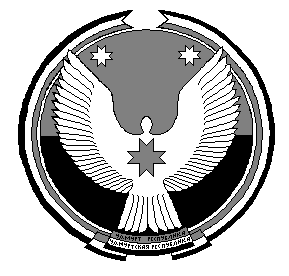 ПРОЕКТ«Нышинское»муниципал кылдэтысьдепутатъёслэн кенешсы